تقر جامعة الطائف بأن المتعاقد المبين اسمه وبياناته أعلاه  قام بتسليم جميع ما بعهدته من العهد المسلمة له من قبل الجهة المذكورة أدناه ، وبذلك أصبح خالي الطرف ولا يوجد عليه أي عهدة مالية أو عينية أو التزام . ( رئيس القسم )( عميد الكلية )( عمادة شؤون المكتبات )( عمادة القبول والتسجيل )( تشهد عمادة القبول والتسجيل بأنها قد استلمت كافة نتائج المقررات التي قام بتدريسها ) ( إدارة الأمن والسلامة ) ( إدارة المستودعات ) ( الإدارة المالية )- مدير الإدارة المالية  ( عمادة البحث العلمي ) ( مدير عام الإدارة العامة لشؤون أعضاء هيئة التدريس و الموظفين – الرواتب  )يرفق مع النموذج بعد إكمال تعبئته وتصفية حقوقه إخلاء طرف السكن والكهرباء والاتصالات والبنك وإفادة البحوث (صورة للمذكور .... صورة لملف المذكور .... صورة لقسم أعضاء هيئة التدريس لإكمال قرار مستحقاته .... صورة للرواتب لإكمال قرار مستحقاته .... الأصل لقسم السفر وعلاقات الموظفين )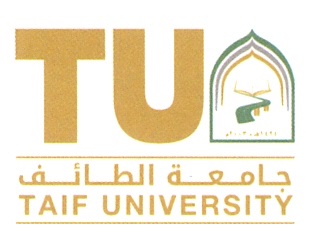 المملكة العربية السعوديةوزارة التعليـــــــمجامعة الطائفالإدارة العامة لشؤون أعضاء هيئة التدريس و الموظفينإخلاء طرف متعاقد غير سعودي ( خروج نهائي )المملكة العربية السعوديةوزارة التعليـــــــمجامعة الطائفالإدارة العامة لشؤون أعضاء هيئة التدريس و الموظفينإخلاء طرف متعاقد غير سعودي ( خروج نهائي )المملكة العربية السعوديةوزارة التعليـــــــمجامعة الطائفالإدارة العامة لشؤون أعضاء هيئة التدريس و الموظفينإخلاء طرف متعاقد غير سعودي ( خروج نهائي )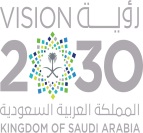 الاسم :      الاسم :      الوظيفة :       جهة العمل :       جهة العمل :       الاسمالختمالتوقيعالتاريخ :    /    /    14هـالختمالإسمالختمالتوقيعالتاريخ :    /    /    14هـالختمالإسمالوظيفةالختمالتوقيعالتاريخ :    /    /    14هـالتاريخ :    /    /    14هـالختمالإسمالوظيفةالختمالتوقيعالتاريخ :    /    /    14هـالتاريخ :    /    /    14هـالختمالإسمالوظيفةالختمالتوقيعالتاريخ :    /    /    14هـالتاريخ :    /    /    14هـالختمالإسمالوظيفةالختمالتوقيعالتاريخ :    /    /    14هـالتاريخ :    /    /    14هـالختمالإسمالختمالتوقيعالتاريخ :    /    /    14هـالختمعميد عمادة البحث العلميالتوقيع / الإسمأ. عبدالله بن خلوفة آل السريحةأ. عبدالله بن خلوفة آل السريحةالختمالتوقيعالتاريخ :    /    /    14هـالختم